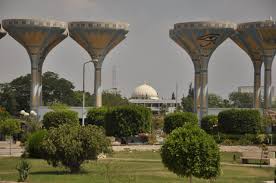 تم عقد الاجتماع الدورى لمدير وحدات ضمان الجودة بالجامعة بمقر المركز فى 2/3/2020 وقد تم مناقشةالاعتماد البرامجى. التحول من المعاير الأكاديمية إلى نظام الجدارات.استعداد كلية الطب البشرى للاعتماد.        بناء على توجيهات أ.د. رئيس الجامعة تم أختيار أ.د. ثناء النحلة مدير وحدة الجودة بكلية الطب البيطرى و أ.د. أميمة الدردير الأستاذ بكلية التربية لمتابعة أعمال الجودة بكلية الحاسبات والمعلومات تمهيداً لتقدم الكلية للإعتماد.         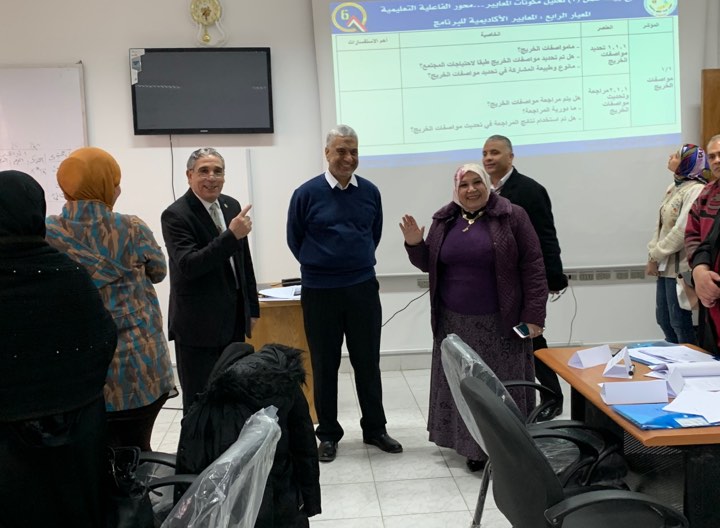 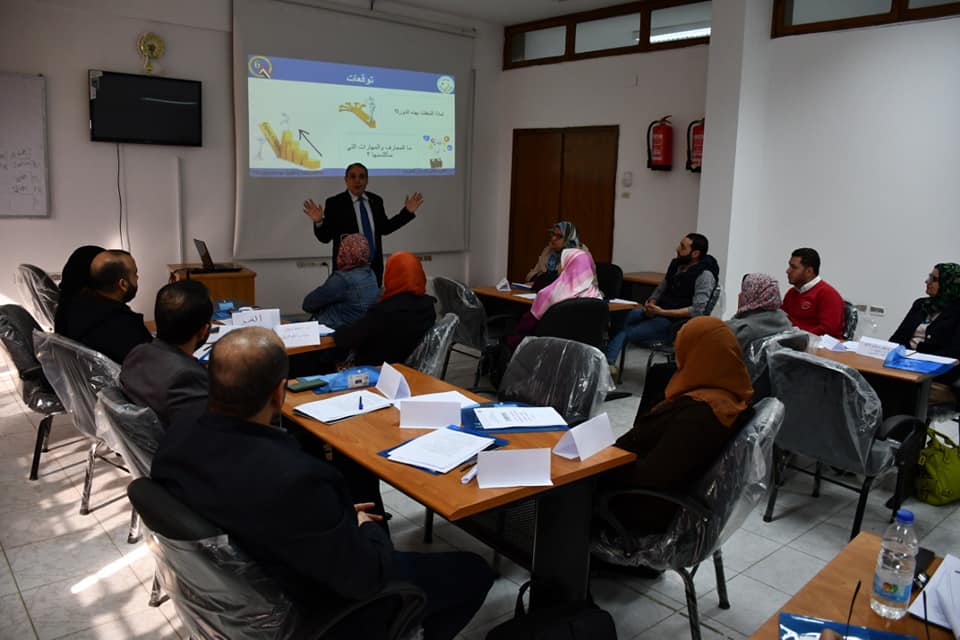 قام فريق من  المركز بزيارة لتقديم الدعم الفنى لكية الطب البيطرى خلال الفترة من 15 -20 يناير 2020 التأهيل و تكون الفريق من:-  أ.د. حمدى كمال عطالله   مدير المركزأ.د. مجدى عبد المنعم      كلية الزراعةأ.د. وفاء عبد العظيم       كلية التمريضأ.د. أحمد الريس            كلية العلومأ.د.  رفيق عبد الرحمن    كلية الزراعة      د. أميمة الدردير            كلية التربيةتمت زيارة المحاكاة لكلية الطب البيطري خلال الفترة من 10-11 فبراير 2020 بهدف التأكد من استعداد الكلية لاستقبال زيارة تجديد الاعتماد خلال الفترة 16-18 فبراير2020 و تكون فريق زيارة المحاكاة من:-أ.د. حمدي كمال عطاالله مدير المركزأ.د. محمد القايوبي أساتاذ بكلية الطبأ.د. ياسر الوزير أستاذ بكلية الطب أ.د. مجدي عبد المنعم عثمان أستاذ بكلية الزراعةاستقبلت الأستاذ الدكتورة/ ماجدة هجرس رئيس الجامعة فريق زيارة المراجعة الخارجية من الهيئة القومية لضمان جودة الاعتماد  لكلية الطب البيطري برئاسة أ.د/ مها محمد عادل أحمد سلام  - جامعة الإسكندرية  و عضوية كل من:- أ.د/ آمال أنيس مهدى عيد – جامعة الزقازيقأ.د/ كمال كمال متولى غطاس – جامعة الإسكندريةأ.د/ سعيد سيد السيد سلام – جامعة القاهرةوملاحظ أ.د/ محمد عاطف يوسف هلال – جامعة كفر الشيخحضور الأستاذ الدكتور/ حمدى كمال عطاالله مدير مركز ضمان الجودة اللقاء العاشر لمديري مراكز ضمان الجودة بالجامعات المصرية مع الهيئة القومية لضمان جودة التعليم والإعتماد يوم الثلاثاء الموافق 25 فبراير 2020 بالاكاديمية البحرية بالاسكندرية.قام فريق من  المركز بزيارة لتقديم الدعم الفنى لكية الطب البيطرى خلال الفترة من 15 -20 يناير 2020 التأهيل و تكون الفريق من:-  أ.د. حمدى كمال عطالله   مدير المركزأ.د. مجدى عبد المنعم      كلية الزراعةأ.د. وفاء عبد العظيم       كلية التمريضأ.د. أحمد الريس            كلية العلومأ.د.  رفيق عبد الرحمن    كلية الزراعة      د. أميمة الدردير            كلية التربيةتمت زيارة المحاكاة لكلية الطب البيطري خلال الفترة من 10-11 فبراير 2020 بهدف التأكد من استعداد الكلية لاستقبال زيارة تجديد الاعتماد خلال الفترة 16-18 فبراير2020 و تكون فريق زيارة المحاكاة من:-أ.د. حمدي كمال عطاالله مدير المركزأ.د. محمد القايوبي أساتاذ بكلية الطبأ.د. ياسر الوزير أستاذ بكلية الطب أ.د. مجدي عبد المنعم عثمان أستاذ بكلية الزراعةاستقبلت الأستاذ الدكتورة/ ماجدة هجرس رئيس الجامعة فريق زيارة المراجعة الخارجية من الهيئة القومية لضمان جودة الاعتماد  لكلية الطب البيطري برئاسة أ.د/ مها محمد عادل أحمد سلام  - جامعة الإسكندرية  و عضوية كل من:- أ.د/ آمال أنيس مهدى عيد – جامعة الزقازيقأ.د/ كمال كمال متولى غطاس – جامعة الإسكندريةأ.د/ سعيد سيد السيد سلام – جامعة القاهرةوملاحظ أ.د/ محمد عاطف يوسف هلال – جامعة كفر الشيخحضور الأستاذ الدكتور/ حمدى كمال عطاالله مدير مركز ضمان الجودة اللقاء العاشر لمديري مراكز ضمان الجودة بالجامعات المصرية مع الهيئة القومية لضمان جودة التعليم والإعتماد يوم الثلاثاء الموافق 25 فبراير 2020 بالاكاديمية البحرية بالاسكندرية.قام فريق من  المركز بزيارة لتقديم الدعم الفنى لكية الطب البيطرى خلال الفترة من 15 -20 يناير 2020 التأهيل و تكون الفريق من:-  أ.د. حمدى كمال عطالله   مدير المركزأ.د. مجدى عبد المنعم      كلية الزراعةأ.د. وفاء عبد العظيم       كلية التمريضأ.د. أحمد الريس            كلية العلومأ.د.  رفيق عبد الرحمن    كلية الزراعة      د. أميمة الدردير            كلية التربيةتمت زيارة المحاكاة لكلية الطب البيطري خلال الفترة من 10-11 فبراير 2020 بهدف التأكد من استعداد الكلية لاستقبال زيارة تجديد الاعتماد خلال الفترة 16-18 فبراير2020 و تكون فريق زيارة المحاكاة من:-أ.د. حمدي كمال عطاالله مدير المركزأ.د. محمد القايوبي أساتاذ بكلية الطبأ.د. ياسر الوزير أستاذ بكلية الطب أ.د. مجدي عبد المنعم عثمان أستاذ بكلية الزراعةاستقبلت الأستاذ الدكتورة/ ماجدة هجرس رئيس الجامعة فريق زيارة المراجعة الخارجية من الهيئة القومية لضمان جودة الاعتماد  لكلية الطب البيطري برئاسة أ.د/ مها محمد عادل أحمد سلام  - جامعة الإسكندرية  و عضوية كل من:- أ.د/ آمال أنيس مهدى عيد – جامعة الزقازيقأ.د/ كمال كمال متولى غطاس – جامعة الإسكندريةأ.د/ سعيد سيد السيد سلام – جامعة القاهرةوملاحظ أ.د/ محمد عاطف يوسف هلال – جامعة كفر الشيخحضور الأستاذ الدكتور/ حمدى كمال عطاالله مدير مركز ضمان الجودة اللقاء العاشر لمديري مراكز ضمان الجودة بالجامعات المصرية مع الهيئة القومية لضمان جودة التعليم والإعتماد يوم الثلاثاء الموافق 25 فبراير 2020 بالاكاديمية البحرية بالاسكندرية.تحت رعاية الأستاذ الدكتور/ ماجدة هجرس رئيس الجامعة وفى إطار نشاط مركز ضمان الجودة بجامعة قناة السويس برئاسة أ.د. حمدى كمال مدير المركز تم عقد دورة تدريبية عن (التقويم الذاتى البرامجى) لأعضاء هيئة التدريس بالاشتراك مع الهيئة القومية لضمان جودة التعليم والاعتماد لمدة 3 أيام خلال الفترة من 27-29/1/2020. شارك فى الدورة عدد 22 من أعضاء هيئة التدريس من مختلف كليات الجامعة. حاضر بها الأستاذ الدكتور/ طلعت محمد محمد ميز المدرب بالهيئة. 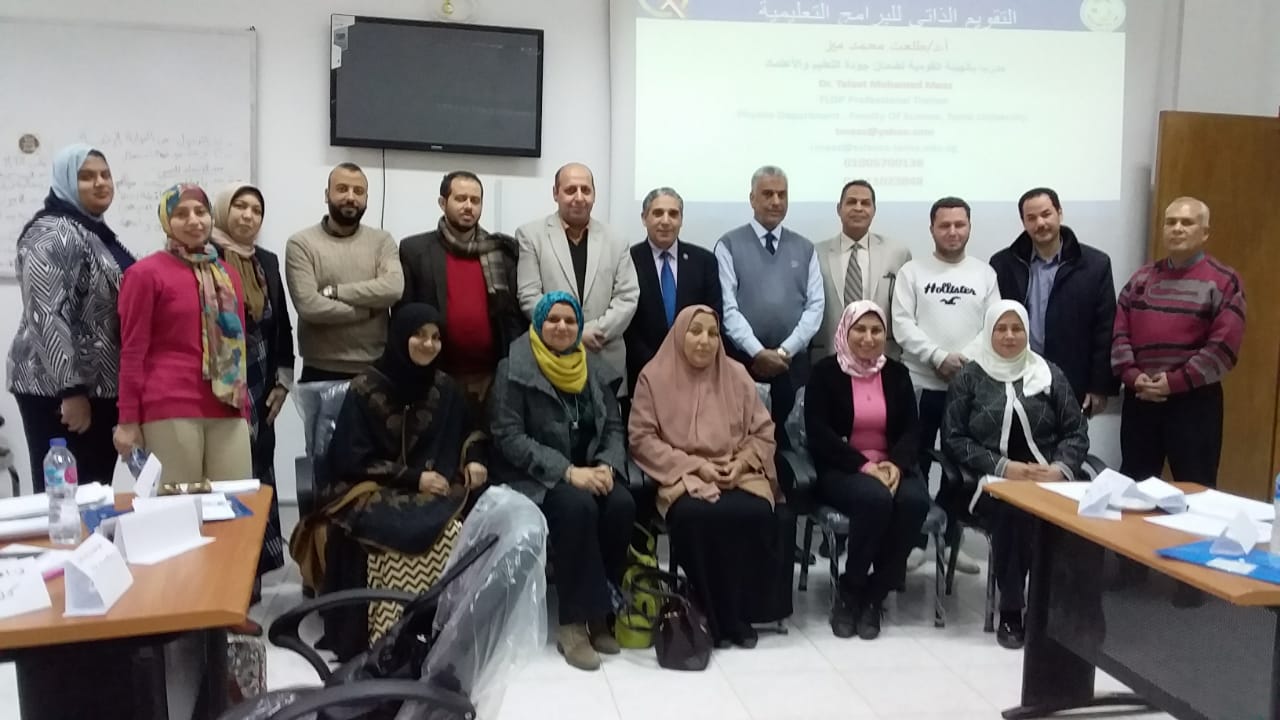 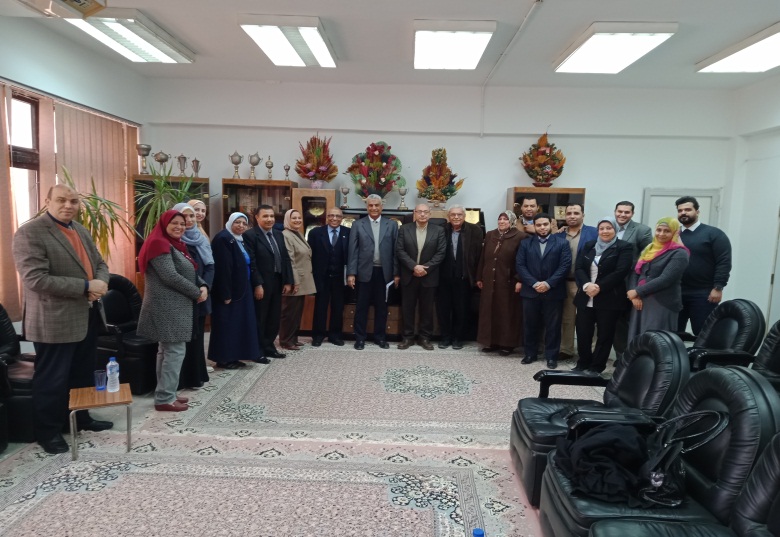 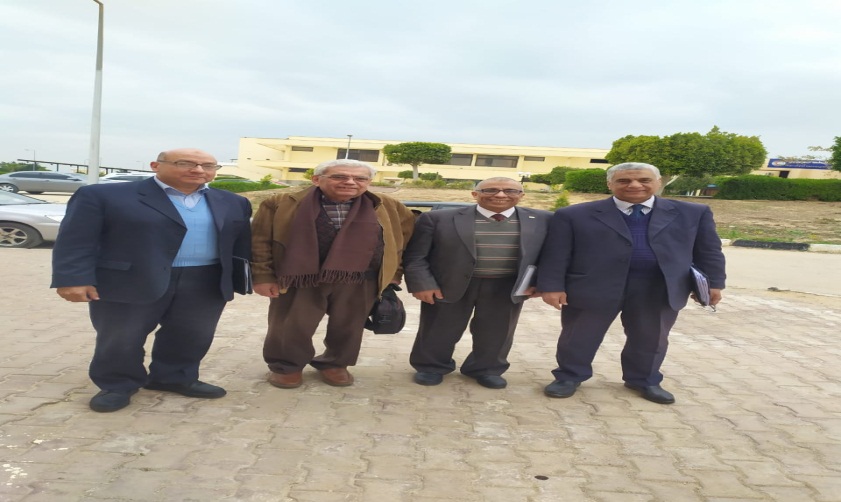 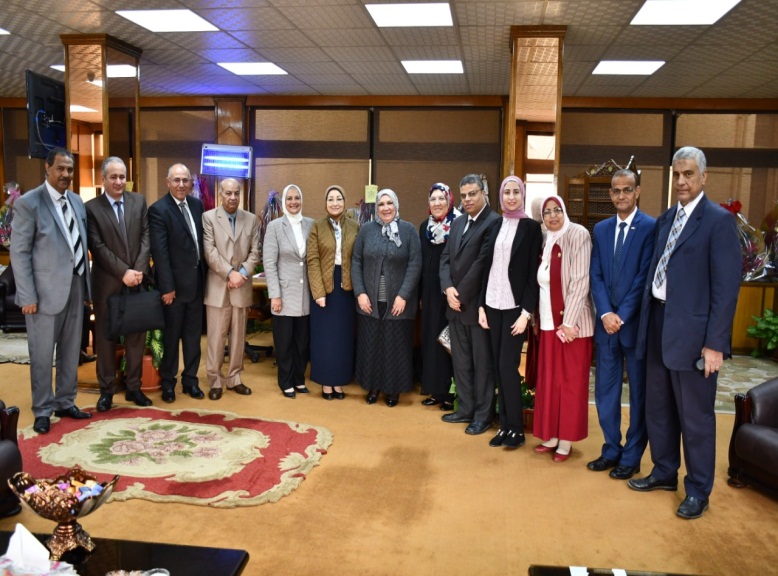 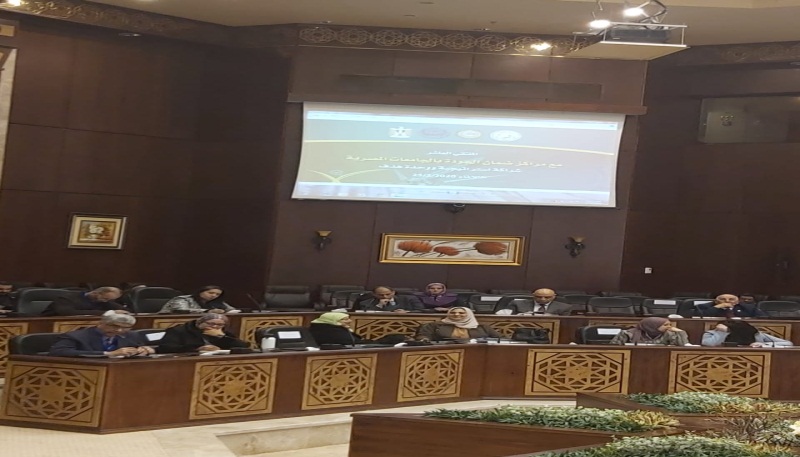 تحت رعاية الأستاذ الدكتور/ ماجدة هجرس رئيس الجامعة وفى إطار نشاط مركز ضمان الجودة بجامعة قناة السويس برئاسة أ.د. حمدى كمال مدير المركز تم عقد دورة تدريبية عن (التقويم الذاتى البرامجى) لأعضاء هيئة التدريس بالاشتراك مع الهيئة القومية لضمان جودة التعليم والاعتماد لمدة 3 أيام خلال الفترة من 27-29/1/2020. شارك فى الدورة عدد 22 من أعضاء هيئة التدريس من مختلف كليات الجامعة. حاضر بها الأستاذ الدكتور/ طلعت محمد محمد ميز المدرب بالهيئة. حضر الأستاذ الدكتور/ حمدى كمال عطاالله مدير المركز مجلس كلية التمريض فى  14/ 1/2020مجلس كلية الحاسبات والمعلومات فى 16/2/2020 مجلس كلية الآداب والعلوم الإنسانية فى 9/3/2020 . عقد  ورش عمل كلية الألسن فى 23/2/2020. كلية العلوم فى 23/2/2020. كلية الآداب فى24/2/2020. دورة تدريبية بمركز تنمية الموارد البشرية بعنوان التأهيل لوظيفة رئيس قسم خلال الفترة من خلال الدورات التى تقام للعاملين بالجامعة.                                                                                                                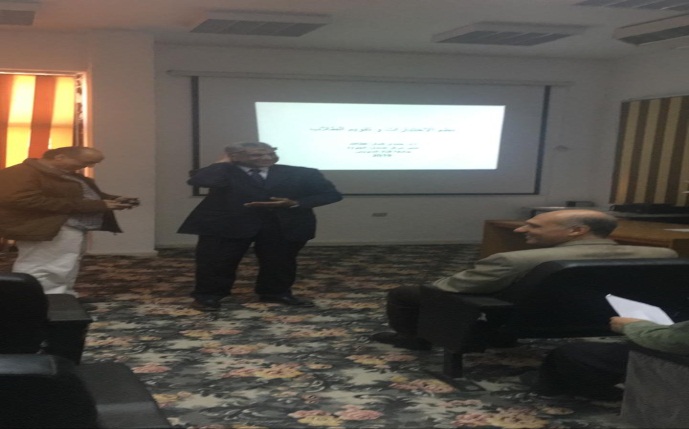 ورشة عمل في كلية العلومورشة عمل في كلية العلومحضر الأستاذ الدكتور/ حمدى كمال عطاالله مدير المركز مجلس كلية التمريض فى  14/ 1/2020مجلس كلية الحاسبات والمعلومات فى 16/2/2020 مجلس كلية الآداب والعلوم الإنسانية فى 9/3/2020 . عقد  ورش عمل كلية الألسن فى 23/2/2020. كلية العلوم فى 23/2/2020. كلية الآداب فى24/2/2020. دورة تدريبية بمركز تنمية الموارد البشرية بعنوان التأهيل لوظيفة رئيس قسم خلال الفترة من خلال الدورات التى تقام للعاملين بالجامعة.                                                                                                                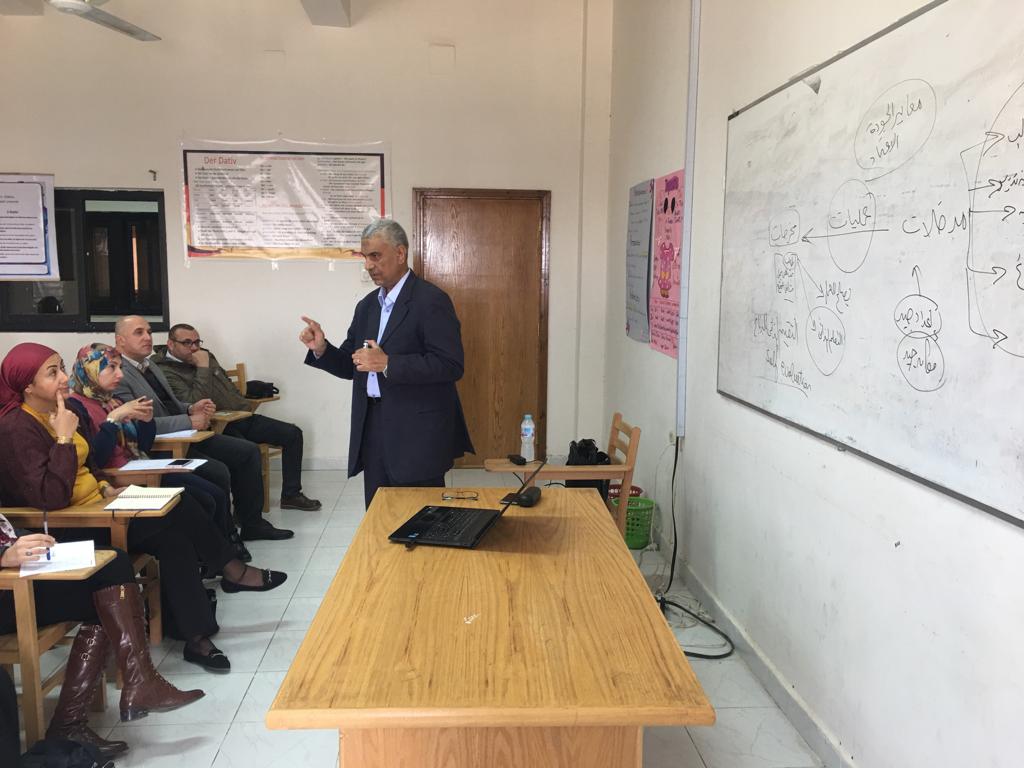 ورشة عمل في كلية الألسنورشة عمل في كلية الألسن